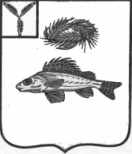 СОВЕТДЕКАБРИСТСКОГО МУНИЦИПАЛЬНОГО ОБРАЗОВАНИЯЕРШОВСКОГО МУНИЙИПАЛЬНОГО РАЙОНАСАРАТВОСКОЙ ОБЛАСТИРЕШЕНИЕот 20.12.2019 года								№ 71-184«О внесении изменений в Устав Декабристского муниципального образования Ершовского муниципального района Саратовской области»Руководствуясь Федеральным законом от 06.10.2003 №131-ФЗ «Об общих принципах организации местного самоуправления в Российской Федерации», Федеральным Законом от 21.07.2005 № 97-ФЗ «О государственной регистрации уставов муниципальных образований», Уставом Декабристского муниципального образования Ершовского муниципального района Саратовской области СОВЕТ РЕШИЛ:1.Внести в Устав Декабристского муниципального образования Ершовского муниципального района Саратовской области, принятый решением Совета Декабристского муниципального образования от 17 ноября . № 7-22 следующие изменения:а) Часть 1 статьи 3 дополнить пунктом 22 следующего содержания:«22) принятие в соответствии с гражданским законодательством Российской Федерации решения о сносе самовольной постройки, решения о сносе самовольной постройки или приведении ее в соответствие с установленными требованиями»;б) В статье 24:Часть 10 изложить в следующей редакции:«10. Депутат, выборное должностное лицо местного самоуправления должны соблюдать ограничения, запреты, исполнять обязанности, которые установлены Федеральным законом от 25 декабря 2008 года № 273-ФЗ «О противодействии коррупции» и другими федеральными законами. Полномочия депутата, выборного должностного лица местного самоуправления прекращаются досрочно в случае несоблюдения ограничений, запретов, неисполнения обязанностей, установленных Федеральным законом от 25 декабря 2008 года № 273-ФЗ «О противодействии коррупции», Федеральным законом от 3 декабря 2012 года № 230-ФЗ «О контроле за соответствием расходов лиц, замещающих государственные должности, и иных лиц их доходам», Федеральным законом от 7 мая 2013 года № 79-ФЗ «О запрете отдельным категориям лиц открывать и иметь счета (вклады), хранить наличные денежные средства и ценности в иностранных банках, расположенных за пределами территории Российской Федерации, владеть и (или) пользоваться иностранными финансовыми инструментами», если иное не предусмотрено Федеральным законом от 06.10.2003 № 131-ФЗ «Об общих принципах организации местного самоуправления в Российской Федерации»;дополнить частями 14, 15 следующего содержания:«14. К депутату, выборному должностному лицу местного самоуправления, представившим недостоверные или неполные сведения о своих доходах, расходах, об имуществе и обязательствах имущественного характера, а также сведения о доходах, расходах, об имуществе и обязательствах имущественного характера своих супруги (супруга) и несовершеннолетних детей, если искажение этих сведений является несущественным, могут быть применены следующие меры ответственности:1) предупреждение;2) освобождение депутата от должности в представительном органе муниципального образования с лишением права занимать должности в представительном органе муниципального образования до прекращения срока его полномочий;3) освобождение от осуществления полномочий на постоянной основе с лишением права осуществлять полномочия на постоянной основе до прекращения срока его полномочий;4) запрет занимать должности в представительном органе муниципального образования до прекращения срока его полномочий;5) запрет исполнять полномочия на постоянной основе до прекращения срока его полномочий.15. Порядок принятия решения о применении к депутату, выборному должностному лицу местного самоуправления мер ответственности, указанных в части 14 настоящей статьи, определяется решением Совета Декабристского МО Ершовского МР в соответствии с законом Саратовской области.»;г) Часть 8 статьи 14 изложить в следующей редакции:«8. Сход граждан, предусмотренный настоящей статьей, правомочен при участии в нем более половины обладающих избирательным правом жителей населенного пункта или поселения. В случае если в населенном пункте отсутствует возможность одновременного совместного присутствия более половины обладающих избирательным правом жителей данного населенного пункта, сход граждан проводится поэтапно в срок, не превышающий одного месяца со дня принятия решения о проведении схода граждан. При этом лица, ранее принявшие участие в сходе граждан, на последующих этапах участия в голосовании не принимают. Граждане участвуют в сходе граждан лично на равных основаниях. Каждый гражданин имеет один голос. Способ голосования (открытое или тайное) определяется сходом граждан, а в случае поэтапного проведения схода – в отношении каждого этапа схода гражданами, принимающими участие в проведении соответствующего этапа схода граждан»;г) пункт 3 части 2 статьи 22 изложить в следующей редакции:«3) в случае преобразования муниципального образования, осуществляемого в соответствии с частями 3, 3.1-1, 5, 6.2, 7.2 статьи 13 Федерального закона от 06.10.2003 № 131-ФЗ «Об общих принципах организации местного самоуправления в Российской Федерации», а также в случае упразднения муниципального образования;»;д) абзац 13 части 1 статьи 31 изложить в следующей редакции:«- преобразования муниципального образования, осуществляемого в соответствии с частями 3, 3.1-1, 5, 6.2, 7.2 статьи 13 Федерального закона от 06.10.2003 № 131-ФЗ «Об общих принципах организации местного самоуправления в Российской Федерации», а также в случае упразднения муниципального образования;»;е) статью 44 дополнить частью 6 следующего содержания:«6. Датой официального обнародования является первый день официального обнародования муниципальных нормативных правовых актов в специально выделенных местах.По окончании срока официального обнародования экземпляр муниципального нормативного правового акта хранится в администрации муниципального образования для ознакомления граждан с принятыми и официально обнародованными муниципальными нормативными правовыми актами.О результатах официального обнародования составляется акт об обнародовании, подписанный главой муниципального образования, содержащий сведения о дате и месте обнародования.При размещении нормативного правового акта на официальном сайте в обязательном порядке указываются сведения о дате его официального обнародования.».2. Направить настоящее решение на государственную регистрацию в Управление Министерства юстиции Российской Федерации по Саратовской области.3. Настоящее решение вступает в силу с момента официального обнародования (опубликования) после его государственной регистрации.Глава Декабристского МО Ершовского МР                                                                                  М.А. Полещук